Согласованно:                                                           Утверждаю:Зам. директора по ВР                                               Директор МКОУ СОШ№7____________/Поповская Л.Н.                             _____________/ Черныш О.В.Классный руководитель: Черныш А.О.Г-к. Кисловодск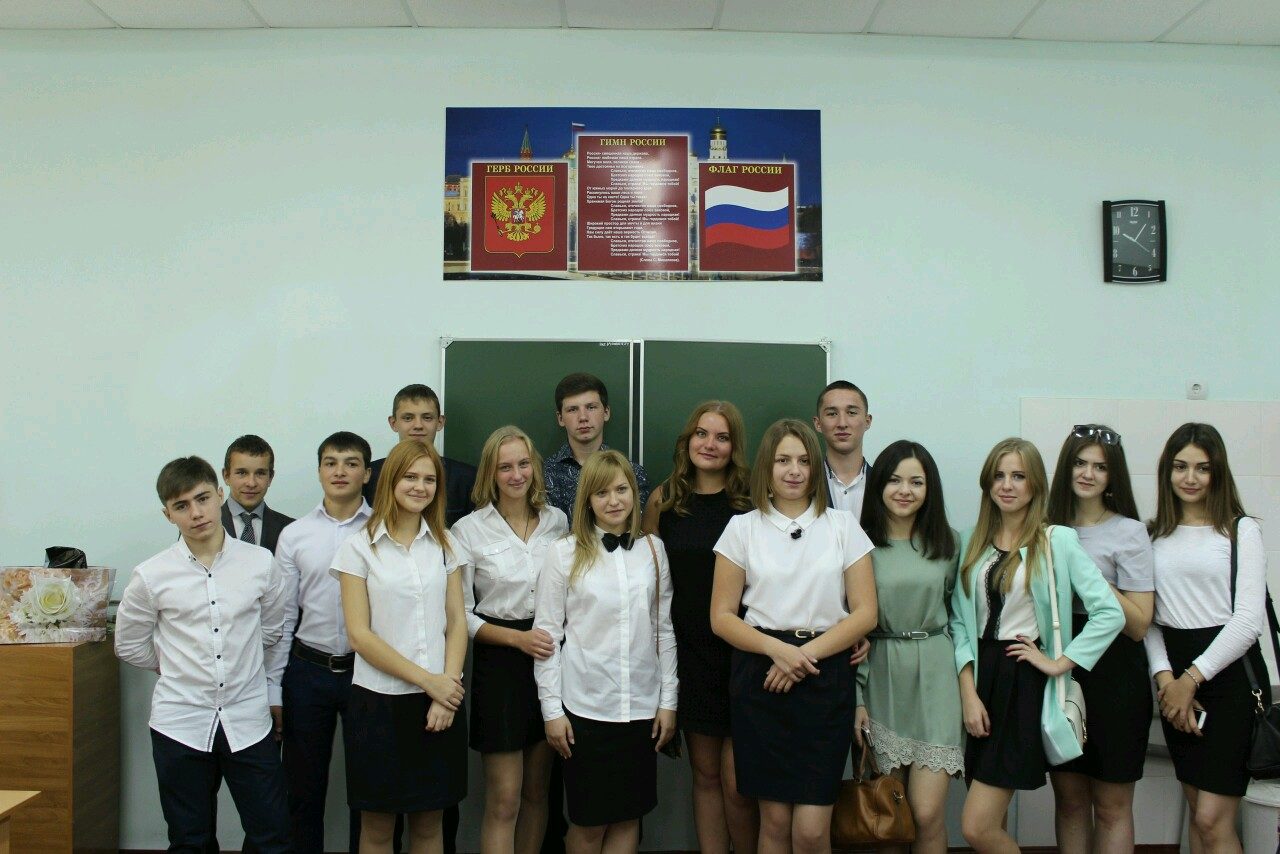 Воспитание гражданских и патриотических качеств личности через принцип добра, истины, красоты, здорового образа жизни.Создание условий для формирования личности, способной строить свою жизнь.Развивать умение сопереживать другим людям;Сформировать у учащихся понятия «добро» и «зло», «терпимость»;Сформировать у учащихся уважение к общечеловеческим нравственным ценностям;Убедить учащихся в необходимости добра и недопустимости зла.Содержание1. .Краткая характеристика микрорайона школы.2.Состав класса по возрасту.3.Состав класса по полу: девочки (девушки),Мальчики (юноши).4. Многодетные семьи.5. Социально – незащищенные семьи.6.Характеристика деятельности класса:а) актив классаб) Какие виды деятельности предпочитают в классе: познание, труд, общение (подчеркните или допишите)в) Могут ли учащиеся самостоятельно ставить цели своей деятельности.г) Мотивы участия школьников в деятельности класса (подчеркните, допишите): подражание другим, потребность в эмоционально близких контактах, потребность в самоутверждении, самореализации, стремление выделится, получение поощрения.7.Характеристика взаимоотношений:а) Количество микрогрупп: из 2 человек……, из 3 человек……. .б) Количество микрогрупп в классе, включающих только девочек(девушек)-……;только мальчиков (юношей)…..; и тех и других-……в) Какие основания для объединения в дружеские микрогруппы.г) Характер отношений между группами.д) Краткая характеристика наиболее авторитетных групп (характер взаимоотношений в группе, преобладание ценностей нормы поведения).е) Краткая характеристика лидеров класса, входят ли они в официальный актив.ж) Количество и краткая характеристика "отверженных" (в классе).з) Есть ли в классе постоянно действующие: учебные группы, кружки, трудовые бригады,другие группы (какие).и) Какие нормы, ценности главенствуют в классе.к) Каковы традиции класса.л) Какие конфликты наиболее часто встречаются в классе, их причины, способы разрешений.м) Какой тон, настрой преобладает в классе.8. Место класса в школе.а) Осознает ли класс себя единым целым.б) В каких официальных общешкольных и внешкольных объединениях участвуют учащиеся класса (кружки, секции, студии).в) Какие дела предпочитает класс: общешкольные или классные.г) Каков характер взаимоотношений класса с параллельными классами, с младшими, со старшими.Д ) В какие неформальные объединения вне школы входят учащиеся класса. 9. План и тематика классных часов.10. Последовательность изучения учащихся.11. Содержание работы с родителями.12. Темы для бесед с родителями (род. собрания).Краткая характеристика микрорайона школы:МКОУ СОШ № 7 располагается по ул. Щербакова,20. Микрорайон школы  - это частный сектор. Рядом располагается санаторий «Джинал». Развлекательных центров в микрорайоне нет.Состав класса по возрасту:Список учащихся 10 классаСостав класса по полу: девочки, мальчики: В классе всего 12 учеников:  6девочек и 6 мальчиков.Многодетные семьи:Список детей 10 класса из многодетных семей:Социально – незащищенные семьи:Список детей 10- го класса из социально – незащищенных семей:6.Характеристика деятельности класса:а) актив класса:б) Какие виды деятельности предпочитают в классе: познание, труд, общение  (подчеркните или допишите):в) Могут ли учащиеся самостоятельно ставить цели своей деятельности:__________да_________________________________________________г) Мотивы участия школьников в деятельности класса (подчеркните, допишите): подражание другим, потребность в эмоционально близких контактах, потребность в самоутверждении, самореализации, стремление выделится, получение поощренияХарактеристика взаимоотношений:а) Количество микрогрупп: из 2 человек…0…, из 3 человек…3…. .б) Количество микрогрупп в классе, включающих только девочек(девушек)-…1…;только мальчиков (юношей)…1..; и тех и других-…2…в) Какие основания для объединения в дружеские микрогруппы:__________дружелюбие________________________________________г) Характер отношений между группами:__________дружеский,доверительный____________________________д) Краткая характеристика наиболее авторитетных групп (характер взаимоотношений в группе, преобладание ценностей нормы поведения):  дружескийе) Краткая характеристика лидеров класса, входят ли они в официальный актив:да. Активны, самоуверенны, стремятся к первенству во всем.ж) Количество и краткая характеристика "отверженных" (в классе):________________нет_____________________________________________________________________________________________________________________________________________________________________________________________________      з) Какие нормы, ценности главенствуют в классе:      поддержка, милосердие, дружба, ответственность      и) Каковы традиции класса:Ежегодные походы. Участие во всех играх,конкурсах,олимпиадах.к) Какие конфликты наиболее часто встречаются в классе, их причины, способы разрешений:недопонимание, юношеский максимализм. Решение конфликтов мирным путем через общение.8. Место класса в школе:а) Осознает ли класс себя единым целым:_______________________да_________________________________________б) В каких официальных общешкольных и внешкольных объединениях участвуют учащиеся класса (кружки, секции, студии):квн, зарница,боксв) Какие дела предпочитает класс: общешкольные или классные:и те и те.г) Каков характер взаимоотношений класса с параллельными классами, с младшими, со старшими:_________________дружелюбный_____________________________________д ) В какие неформальные объединения вне школы входят учащиеся класса:_______________нет________________________________________________ План проведения и тематика классных часов:Последовательность изучения учащихся: Август.Изучение личных дел учащихся.Беседы с социальным педагогом, валеологом, врачом.Посещение семей отдельных учащихся.Корректировка перспективного плана развития класса на текущий учебный год.Сентябрь.Социометрический срез.Выяснение уровней воспитанности, тревожности, комфортности.Анкетирование учащихся, родителей.Словесное собеседование с учащимися, учителями – предметниками.Составление социального паспорта класса.ВсеобучВыборы актива класса и школы через общие собрания, анкетирование, голосование.Октябрь Посещение уроков класса, собеседование с учителями – предметниками.Рейды по семьям (социальный педагог, родительский комитет).Анкетирование учащихся (педагог-организатор, зам. по ВР)НоябрьПосещение уроков класса, собеседование с учителями – предметниками.Работа актива класса – анализ.ДекабрьАнкетирование учащихся (валеолог, педагог-организатор, зам. по ВР).Самоаттестация классного коллектива (анкетирование, сочинения, составление взаимохарактеристик).ЯнварьПромежуточное анкетирование учащихся (валеолог, педагог-организатор, зам. по ВР)Составление карты ЗПВ.Индивидуальное собеседование с учащимися.ФевральПосещение уроков класса.Рейды по семьям.Составление самохарактеристик.Март Работа с семьёй (условия семейного воспитания, корректировка социального паспорта класса и школы).Посещение уроков класса.Работа актива класса – анализ.АпрельСоциометрический срез.Выяснение уровней воспитанности, тревожности, комфортностиМайПодведение итогов учебного воспитывающего года.11.    Содержание работы с родителями.Цель: привлечь родителей к активному участию во всем педагогическом процессе.Задачи: 1.Оказывать родителям помощь в организации воспитания личности, развитие у ребенка индивидуальных особенностей.2.Помогать родителям в решении трудных вопросов, связанных с возрастными особенностями ребенка.3.Помогать родителям в организации режима дня, распорядка труда и отдыха.4.Консультировать родителей по трудным вопросам психологии и педагогики.5.В тесном сотрудничестве с родителями растить и воспитывать добрых и честных, трудолюбивых граждан.12.   Темы для бесед с родителями (род. собрания).Кл.рук.                                                       А.О.Черныш№ п/пФ. И. О. ребенкаГод рождения1.Атмачиди Кристина Христофоровна19992.Алиев Мустафа Иссаевич19993.Баскакова Эльвира Анатольевна19994.Вартанян ГеворгМнацаканович19995.Годжев Арсен Рустамович20006.Дарбинян Элена Левоновна19997.Манукова Вера Олеговна19998.Мальченко Елена Игоревна19999.Станкевич Богдан Викторович199910.Тамахин Владислав Вячеславович199911.Хабибов Шамиль Хаджиевич199912.Яковлева Глория Алексеевна1999Год рождениямальчиковдевочек199956200010№ п./п.Ф. И. О. ребенкаДата рождения1.Мальченко Елена Игоревна21.09.19992.Станкевич Богдан Викторович16.05.19993.Яковлева Глория Алексеевна№ п./п.Ф.И.О.Дата рождения1.Баскакова Эльвира АнатольевнаСтаростаГоджев АрсенЗам. старостыТамахин ВладиславЭкологический центрБаскакова ЭльвираЦентр милосердияДарбинян ЭленаЦентр ПДДСтанкевич БогданЦентр информации и печатиМальченко ЕленаВоенно-патриотический центрАлиев МустафаСпортивный центрХабибов ШамильЦентр досугаЯковлева ГлорияЦентр успеваемостиМанукова ВераДатаМесяц         Тема.01.09. 15г.05.09.15г.12.09.15г.26.09.15г.Сентябрь1. Семья и семейные ценности (открытый).2.Распределение общественных поручений (рабочий).3.Терроризм – угроза обществу (открытый).4.Соблюдение правил дорожного движения (беседа).03.10.15г.10.10.15г.17.10.15г.24.10.15г.Октябрь1. День учителя ( концерт).2. Помощь в содействии благотворительной акции« Милосердие» (открытый).3.Безопасное поведение во время осенних каникул(инспектор ГИБДД).4.Итоги успеваемости и посещаемости (рабочий).07.11.15г.14.11.15г.21.11.15г.28.11.15г.Ноябрь1. « День народного единства».2.Как уберечься от гриппа (беседа школьного врача).3.Наркомания – что это? (беседа нарколога).4. Быть добрым надо по привычке (открытый).05.12.15г.12.12.15г.19.12.15г.26.12.15г.Декабрь1.Мир моих увлечений (беседа).2.  Безопасное поведение во время зимних каникул(инспектор ГИБДД).3. Новогодний КВН .4. Итоги успеваемости 1 полугодия (рабочий).16.01.16г.23.01.16г.30.01.16г.Январь1. «Толерантность» (приглашение представителей духовенства).2. «СПИД – чума 21 века».3. «Мир глазами детей».06.02.16г.13.02.16г.20.02.16г.27.02.16г.06.03.16г.13.03.16г.20.03.16г.ФевральМарт1. «Основы нравственности» (беседа).2. «Не жалейте сердца... Добру откроются сердца» (открытый).3. «День вооруженных сил России» (рабочий). 4. «А ну-ка, парни!» (кл. огонек).1. «Женщина. Весна. Любовь!» (концерт для мам).2.  « А ну-ка, девочки!» (кл. огонек).3.Инструктаж о правилах поведения во время весенних каникул (инспектор ГИБДД).03.04.16г.10.04.16г.17.04.16г.24.04.16г.Апрель1. «День смеха» (юморина).2. «День космонавтики» (беседа).3. Вредные привычки (беседа).4. «Добро, зло, терпимость» (приглашение представителей духовенства).08.05.16г.15.05.16г.22.05.16г.29.05.16г.Май1. «Он тогда не вернулся из боя!» (открытый).2. Инструктаж о правилах поведения во время весенних каникул (инспектор ГИБДД).3. « Лето, ах, лето...» (муз. вечер).4. Итоги учебного года.№Содержание работыСрокиОтветственные.Примеч.1Регулярно проводить родительские собрания.конец четвертикл. рук.2Избрать состав РК, наметить план работы на год, распределение должностей.сентябрькл. рук.3Регулярно проводить заседания РК.1 раз в месяцкл. рук.предс. РК4Посещать семьи детей с целью ознакомления с жилищными условиями, более близкого знакомства с родителями, их проблемами.в течении годакл. рук.предс. РК, члены РК5Проводить индивидуальные встречи с родителями, консультации.в течении годакл. рук.6Организовывать встречи с родителями учителей – предметников.в течении годакл. рук.7Привлечь родителей к оказанию помощи в проведении мероприятий, оформлению  класса, школы, школьного двора, ремонта классной мебели и кабинета.в течении годакл. рук.предс. РК, члены РК№Дата      Темы для бесед с родителями1СентябрьЗнакомство с родителями.Возрастные особенности детей 14-16 лет.2ОктябрьТребования к знаниям, умениям и навыкам обучающихся 10-го класс.3ДекабрьВоспитание интереса к учению. Мотивы учения.4МартРоль семьи в воспитании детей.Воспитание ненасилием.5МайСоздание в семье благоприятных условий для учебных занятий и полноценного отдыха детей.